Jackie's horrible family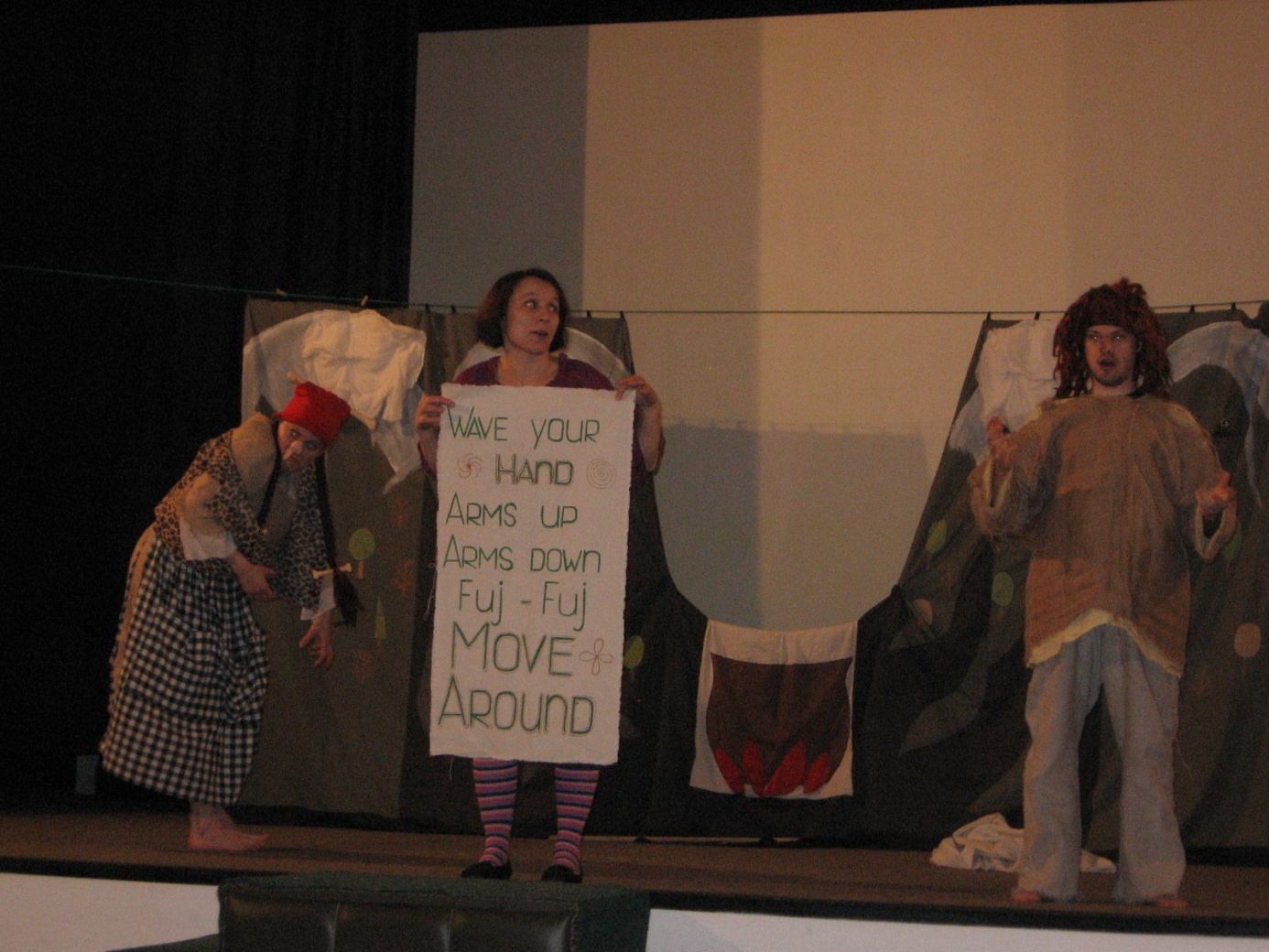 28. ledna jsme  shlédli divadelní představení “Jackie's horrible family”.Během vystoupení jsme si rozšířili naše znalosti anglického jazyka,zazpívali  novou písničku a  pomohli vysvobodit Jackie.Představení  bylo legrační a moc se nám líbilo.